Методические рекомендации к проекту«Незнайка в Солнечном городе»Автор проекта: Сигова Наталия Дмитриевна – воспитатель МДОУ детский сад № 10 п.Новоселье, Ломоносовский район, Ленинградская областьПроект может использоваться воспитателями и учителями для проведения занятий с детьми 5 – 7 лет в детских дошкольных учреждениях и начальных школах.Целью данной работы, созданной с помощью системы «MimioStudio», является закрепление знаний, умений и представлений детей, полученных на занятиях по математике, окружающему миру, развитию речи в течение учебного года. Игры и задания, представленные в данном проекте, направлены на развитие разнообразных умений и навыков: логическое и ассоциативное мышление; ориентирование в пространстве и на плоскости; знание счета; умение подбирать по размеру, форме; комбинирования; внимания; поиска самостоятельных решений.Проект состоит из 22 страницы.На протяжении всего проекта присутствует Незнайка, которому требуется помощь в выполнении заданий: на каждой странице можно узнать задание :  правильные ответы, а также  области с проверочной зоной скрыты за:  переход со страницы на страницу осуществляется по: 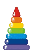 возвращение к содержанию: 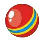 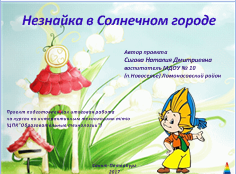 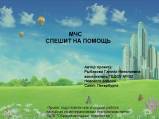 Стр. 1: Титульный лист.Название проекта «Незнайка в Солнечном городе»По щелчку на текст в нижней левой части страницы открывается сайт ЦПК «Образовательные технологии» Пирамидка в правом нижнем углу – переход на следующую страницу. При нажатии на Незнайку звучит песенка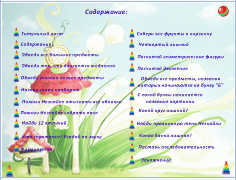 Стр.2: Содержание.Каждый пункт содержания – гиперссылка на соответствующую страницу проекта.Пирамидки в правом и левом нижних углах – переход на следующую и предыдущую страницы. 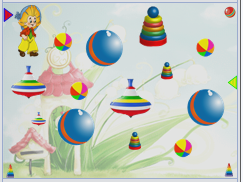 Стр.3: «Обведи все большие предметы»-Уметь различать предметы по размеру и выделять их, развиваем внимание.-Задание спрятано под красным треугольником.-Для проверки используется проверочная область, спрятанная за желтым треугольником.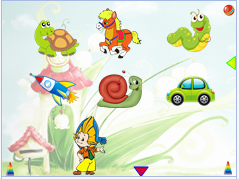 Стр.4: «Обведи тех, кто двигается медленно»-Задание спрятано под красным треугольником.-Закрепляем представления детей о скорости, развиваем внимание, логическое мышление.-Правильный ответ (проверочная область) проверяется нажатием на желтый треугольник.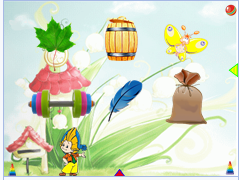 Стр.5: «Обведи только легкие предметы»-Задание спрятано под красным треугольником.-Закрепляем представление детей о свойствах предметов.-Развиваем внимание, логическое мышление.- Для проверки ответа использована проверочная область под желтым треугольником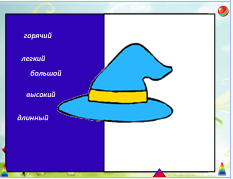 Стр.6: «Назови слово наоборот»-Задание спрятано под красным треугольником.-Закрепляем навыки детей подбирать слова-антонимы.-Для проверки используем метод «Волшебная шляпа»: слова с темной области перетаскиваются через шляпу Незнайки и на белой области появляется ответ.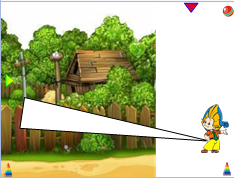 Стр.7: «Помоги Незнайке отыскать все яблочки»- Задание спрятано под красным треугольником.-Развиваем наблюдательность, внимание.-Закрепляем навыки счета.-Яблочки ищем при помощи «Волшебного фонарика», в руках у Незнайки (двигая Незнайку, в луче фонаря проявляются яблочки).-Проверка проводится нажатием на желтый треугольник.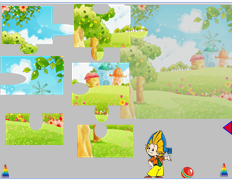 Стр.8: «Помоги Незнайки собрать пазл»-Задание спрятано под красным треугольником.-Развиваем логику, образное мышление, внимание, наблюдательность, ориентирование на плоскости.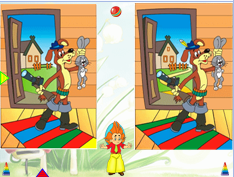 Стр.9: «Найди 12 отличий».-Задание спрятано под красным треугольником.-Развиваем наблюдательность, внимание, память, логическое мышление.-Дети отмечают различия на картинке справа. Под желтым треугольником находится панель с правильными ответами, которая выплывает в виде проверочной области. 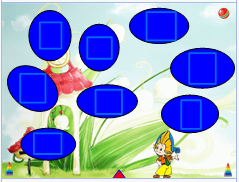 Стр.10: «Кто спрятался? Угадай по звуку»-Задание спрятано под красным треугольником.- Развиваем логику, образное мышление, внимание, память, сопоставление звука и образа.-При нажатии на синий овал, слышится звук, произносимый животными или насекомыми.-Ответ появляется при нажатии на квадрат, находящийся в центре овала, методом «плавное усиление».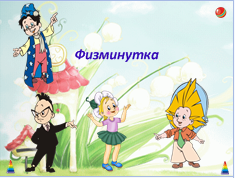 Стр.11: «Физминутка»Даем деткам отдохнуть. При нажатии на Незнайку звучит задорная веселая песенка, под которую детки могут подвигаться.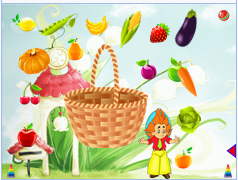 Стр. 12: «Помоги Незнайке собрать все фрукты в корзинку»- Развиваем способность к анализу, формируем умение самостоятельно делать выводы, умение выделить наиболее характерные признаки предмета (овощи, фрукты).-Задание спрятано под красным треугольником.-В корзинку могут попасть только фрукты, овощи остаются рядом с  корзинкой.  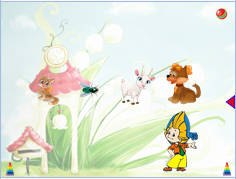 Стр. 13: «Четвертый лишний»-Задание спрятано под красным треугольником.-Развиваем способность к анализу, формируем умение самостоятельно делать выводы, умение выделить наиболее характерные признаки предмета.-При нажатии на предмет появляется «галочка» (правильный ответ) или «крестик»- неправильный ответ.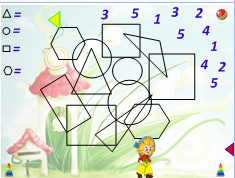 Стр.14: «Сколько и какие геометрические фигуры нарисованы»-Задание спрятано под красным треугольником.-Развиваем способность к анализу, формируем умение самостоятельно делать выводы, умение выделить наиболее характерные признаки предмета, закрепляем навыки счета.-Дети подбирают подходящий ответ-цифру и вставляют его напротив соответствующей геометрической фигуры, после знака равно.-Ответ спрятан под желтым треугольником (проверочная область).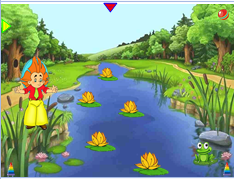 Стр.15: «Сколько раз подпрыгнет лягушка, если будет передвигаться по желтым кувшинкам»-Закрепляем умение ориентироваться на плоскости, тренируем умение вести линию (лягушка передвигается), развиваем мелкую моторику руки, внимание, закрепляем навыки счета.-Правильный ответ спрятан под желтым треугольником.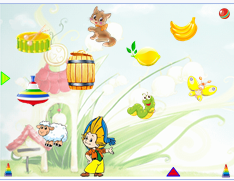 Стр.16: «Обведи только те предметы, названия которых начинаются с буквы «Б»-Задание спрятано под красным треугольником.-Продолжаем учить детей выделять первый звук в словах и называть его.-Ответ появляется под желтым треугольником (проверочная область).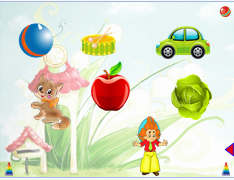 Стр.17: «С какой буквы начинается слово?»-Задание спрятано под красным треугольником.- Продолжаем учить детей выделять первый звук в словах и называть его.- Ответ появляется при нажатии на картинку (картинка затухает и появляется буква). 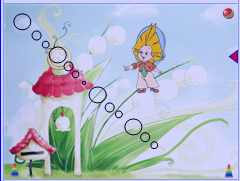 Стр.18: «Какой круг лишний?»-задание спрятано под красным треугольником.-Развиваем внимание, логическое мышление.-Развиваем умение детей проследить логическую цепочку и определить лишний предмет, отличающийся размером (маленький кружок в центре логической цепочки).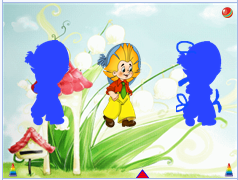 Стр.19: «Найди правильную тень Незнайки»-Развиваем внимание, наблюдательность, зрительную память.-Дети находят тень Незнайки, проверяют себя, нажимая на выбранную тень. При правильном выборе на картинке появляется зеленая «галочка», при неправильном – желтый крест.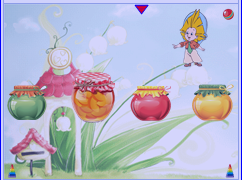 Стр.20: «Какая банка лишняя?»-Развиваем наблюдательность, внимание, способность к обобщению, классификации.-Нужно проанализировать предметы, выделить схожие признаки и найти отличие (полная баночка).-Проверка проводится нажатием на картинки. При неправильном ответе появляется красный крест, при правильном- зеленая галочка.. 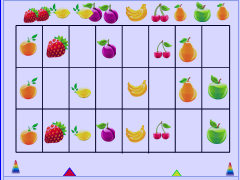 Стр.21: «Заполни все столбики»-Развиваем внимание, логическое мышление.-Дети подбирают подходящий предмет и вставляют его в пустое окошко. -При нажатии на желтый треугольник, всплывает проверочная область.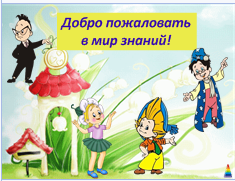 Стр.22: Заключение. -При переходе на страницу всплывает табличка «Добро пожаловать в мир знаний!».- При нажатии на Незнайку звучит песенка «Где водятся волшебники?», позволяя деткам потанцевать после выполнения всех заданий, оставляя положительные эмоции от проделанной работы.